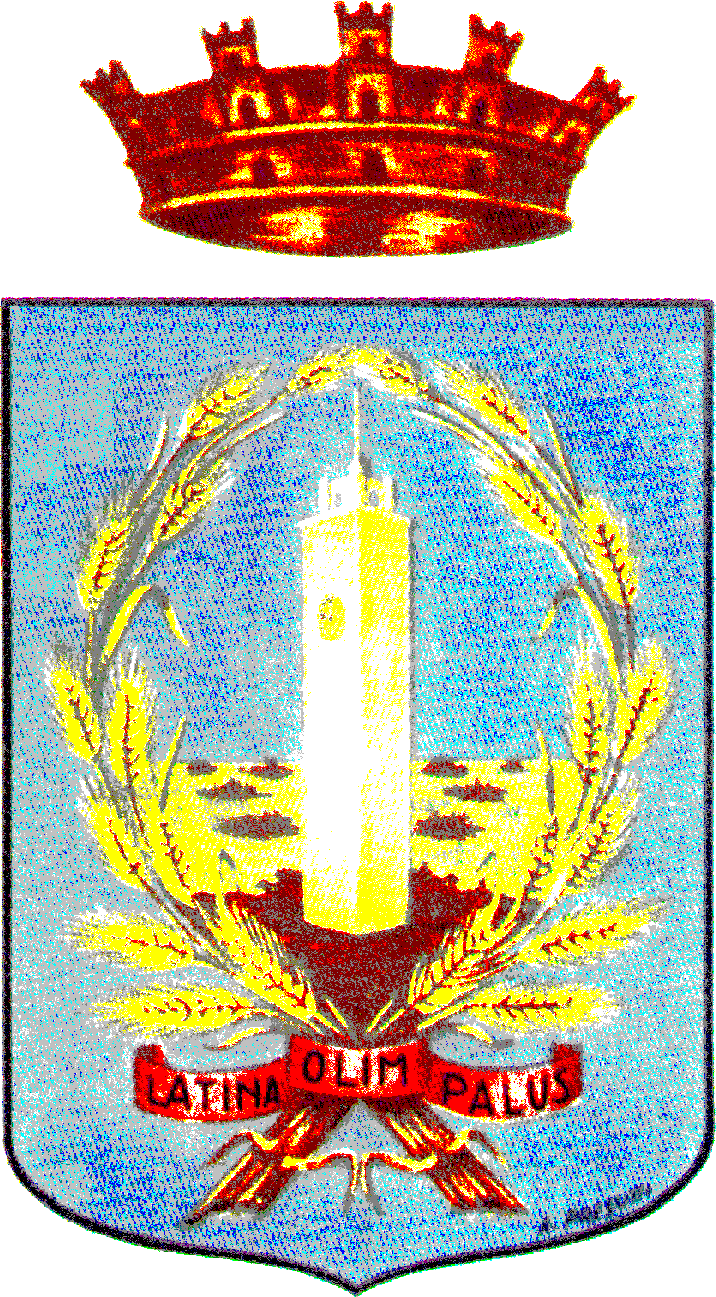 COMUNE DI LATINARICHIESTA DI ACCESSO DOCUMENTALE(artt. 22 e ss. Legge n. 241/1990 e ss.mm.ii.)Al Servizio	(che detiene i dati, le informazioni o documenti)Il/La sottoscritto/a cognome 	nome 	Nato/a a 	(prov. 	) il 	Codice fiscale 	Residente in 	(prov. 	) via 	n. 	ail 	cell. 	tel. 	fax 	Nella sua qualità di:Diretto interessatoDelegatoLegale rappresentante di 	 (allegare documento di identità, ed eventualmente: delega, atto di procura o titolo comprovante l’interesse)Ai sensi e per gli effetti degli artt. 10, 22 e ss. Legge n. 241/1990CHIEDELa presa visioneIl rilascio di copia sempliceIl rilascio di copia conforme all’originale Dei sottoindicati documenti amministrativi:(specificare i dati identificativi del documento: ufficio che ha predisposto l’atto, n° protocollo, data, oggetto, altro; specificare l’interesse concreto e attuale connesso all’oggetto della richiesta)DICHIARADi voler ricevere quanto richiesto al seguente recapito:Il/la sottoscritto/a si impegna, in caso di accoglimento della presente istanza, a rimborsare i costi di riproduzione e ricerca che verranno comunicati con l’accoglimento della richiesta.(si allega copia del documento di identità)(luogo e data)	(firma per esteso leggibile)Informativa ai sensi del decreto legislativo 196/2003, articolo 13:i dati forniti verranno trattati esclusivamente per le finalità connesse alla procedura per cui sono raccolti;il trattamento sarà effettuato con supporto cartaceo e/o informatico;il conferimento dei dati è obbligatorio per dar corso alla procedura;titolare del trattamento è il Comune DI LATINA;-I dati verranno comunicati ad altri soggetti pubblici solo nei casi previsti dalla vigente normativa.responsabile del trattamento è il Dirigente della struttura destinataria della presente dichiarazione;in ogni momento potranno essere esercitati nei confronti del titolare del trattamento i diritti di cui all'art. 7 del d.lgs.196/2003.